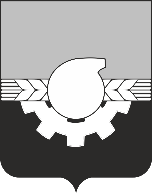 АДМИНИСТРАЦИЯ ГОРОДА КЕМЕРОВОПОСТАНОВЛЕНИЕ от 22.03.2024 № 812О внесении изменений в постановление администрации города Кемерово      от 30.12.2013 № 3929 «Об утверждении схемы размещения рекламных конструкций»В соответствии со статьей 16 Федерального закона от 06.10.2003                  № 131-ФЗ «Об общих принципах организации местного самоуправления в Российской Федерации», статьей 19 Федерального закона от 13.03.2006             № 38-ФЗ «О рекламе», на основании статьи 45 Устава города Внести в постановление администрации города Кемерово                     от 30.12.2013 № 3929 «Об утверждении схемы размещения рекламных конструкций» (далее - постановление) следующие изменения:Приложение № 7 к постановлению изложить в новой редакции согласно приложению № 1 к настоящему постановлению.Приложение № 12 к постановлению изложить в новой редакции согласно приложению № 2 к настоящему постановлению.Приложение № 21 к постановлению изложить в новой редакции согласно приложению № 3 к настоящему постановлению.Приложение № 22 к постановлению изложить в новой редакции согласно приложению № 4 к настоящему постановлению. Приложение № 39 к постановлению изложить в новой редакции согласно приложению № 5 к настоящему постановлению.2. Комитету по работе со средствами массовой информации администрации города Кемерово обеспечить официальное опубликование настоящего постановления и разместить настоящее постановление на официальном сайте администрации города Кемерово в информационно-телекоммуникационной сети «Интернет».3.    Контроль за исполнением настоящего постановления возложить на первого заместителя Главы города Мельника В.П.Глава города							      	      Д.В. АнисимовПРИЛОЖЕНИЕ № 1     к постановлению администрациигорода Кемерово                                                                           от 22.03.2024 № 812РАЗМЕЩЕНИЕРЕКЛАМНЫХ КОНСТРУКЦИЙ ПО УЛИЦЕ БАУМАНАВ ГОРОДЕ КЕМЕРОВОТехнические характеристики рекламной конструкции указаны в приложении № 1 к настоящему постановлению. 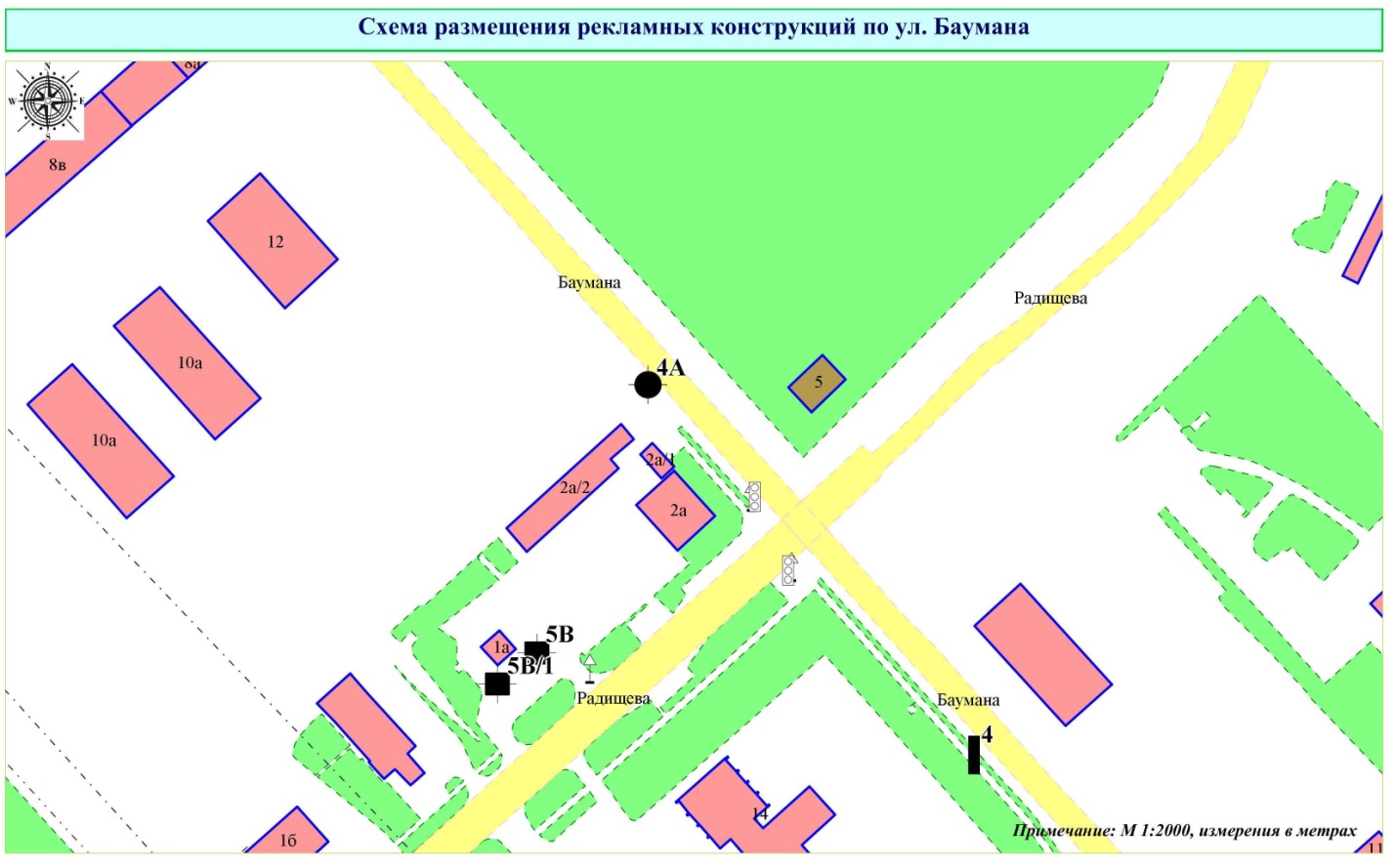 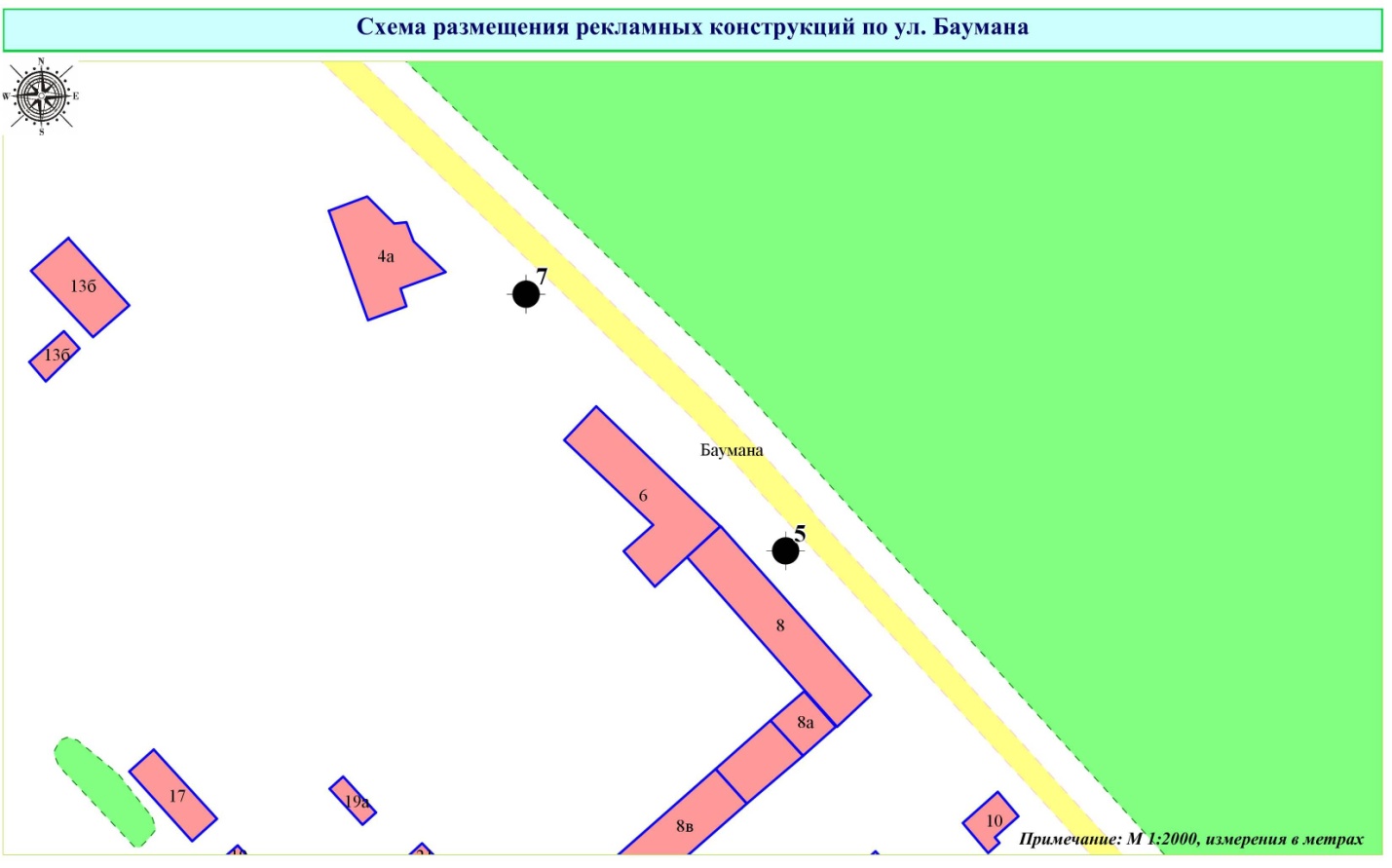 ПРИЛОЖЕНИЕ № 2     к постановлению администрациигорода Кемерово                                                                           от 22.03.2024 № 812РАЗМЕЩЕНИЕРЕКЛАМНЫХ КОНСТРУКЦИЙ ПО УЛИЦЕ Ю.ДВУЖИЛЬНОГОВ ГОРОДЕ КЕМЕРОВОТехнические характеристики рекламной конструкции указаны в приложении № 1 к настоящему постановлению. 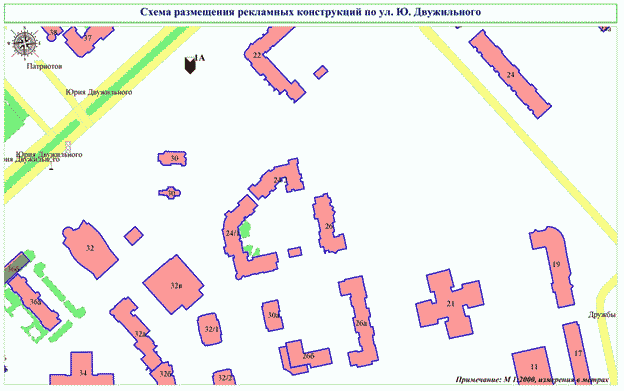 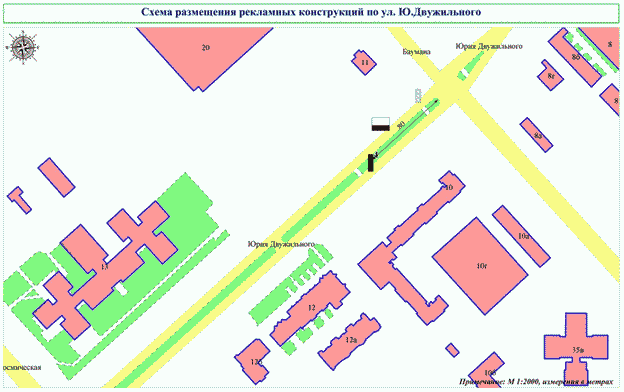 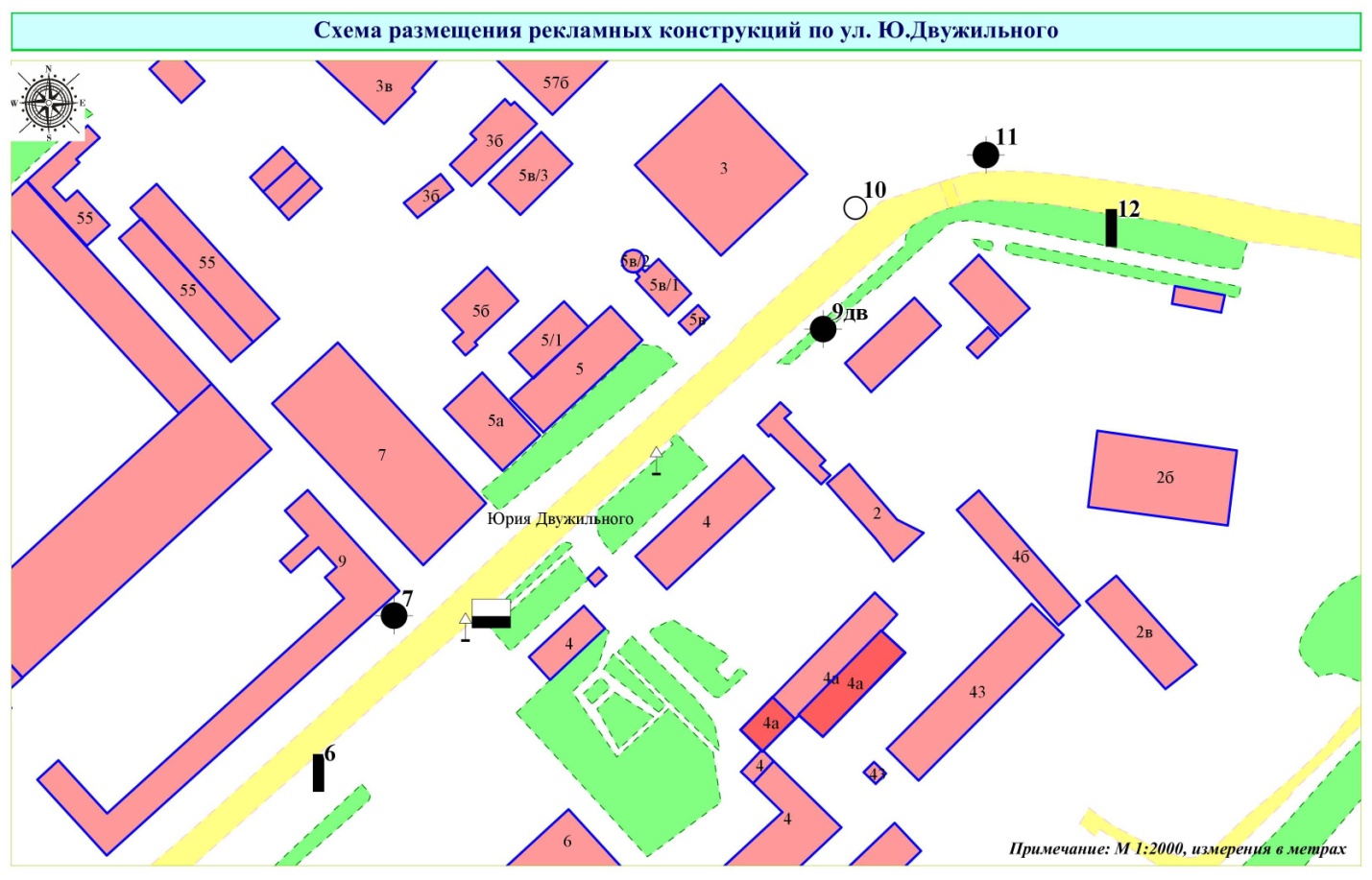 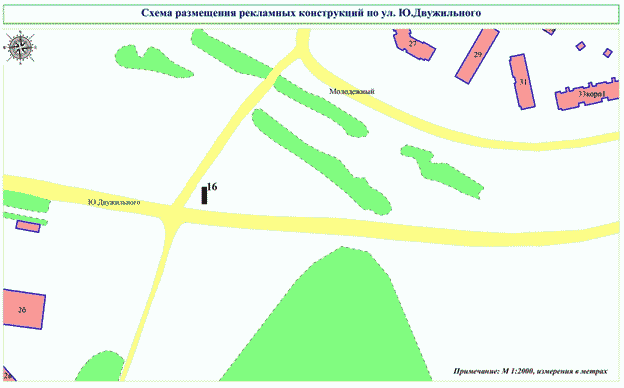 ПРИЛОЖЕНИЕ № 3     к постановлению администрациигорода Кемерово                                                                           от 22.03.2024 № 812РАЗМЕЩЕНИЕРЕКЛАМНЫХ КОНСТРУКЦИЙ ПО ПРОСПЕКТУ КУЗНЕЦКОМУВ ГОРОДЕ КЕМЕРОВОТехнические характеристики рекламной конструкции указаны в приложении № 1 к настоящему постановлению. 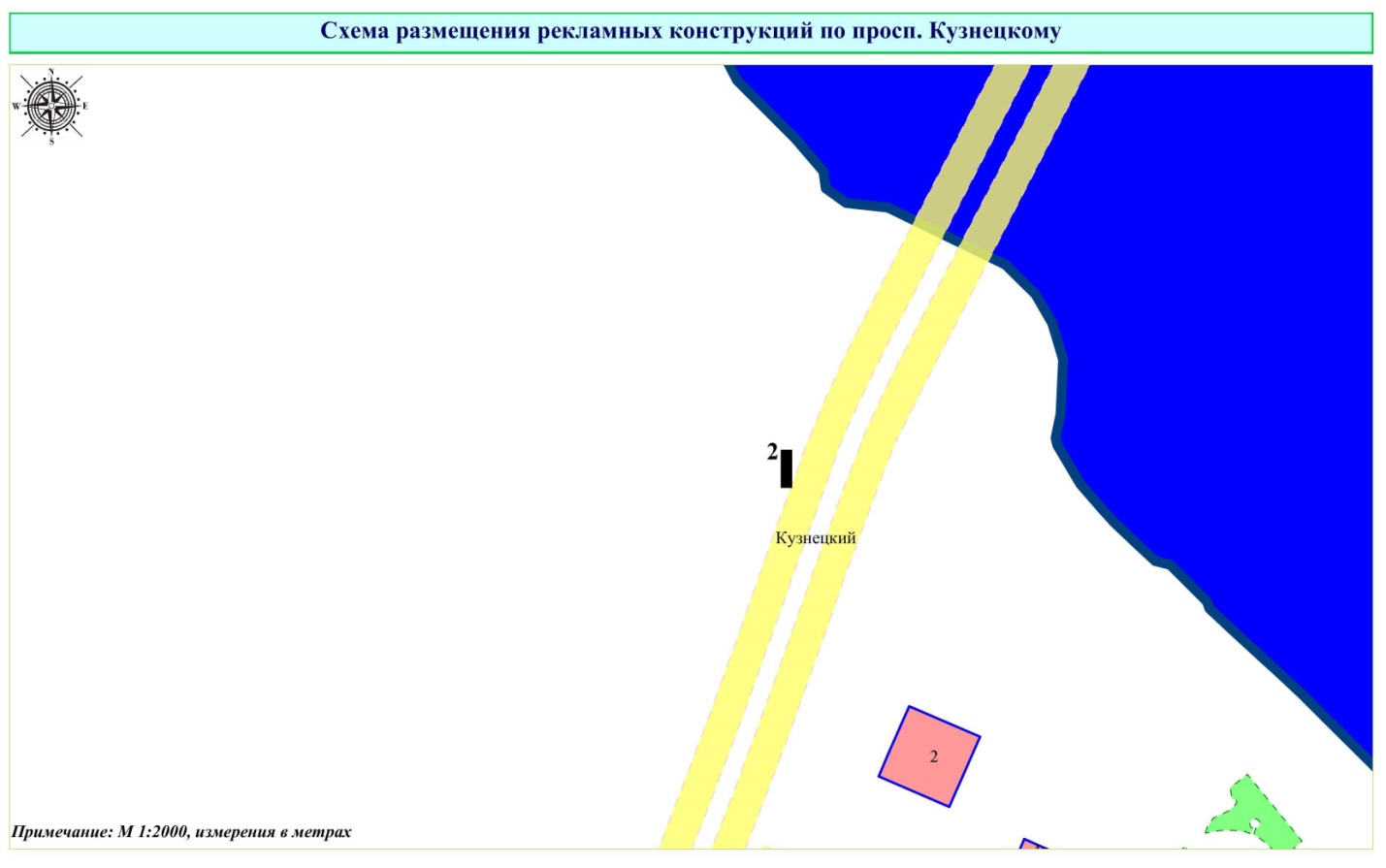 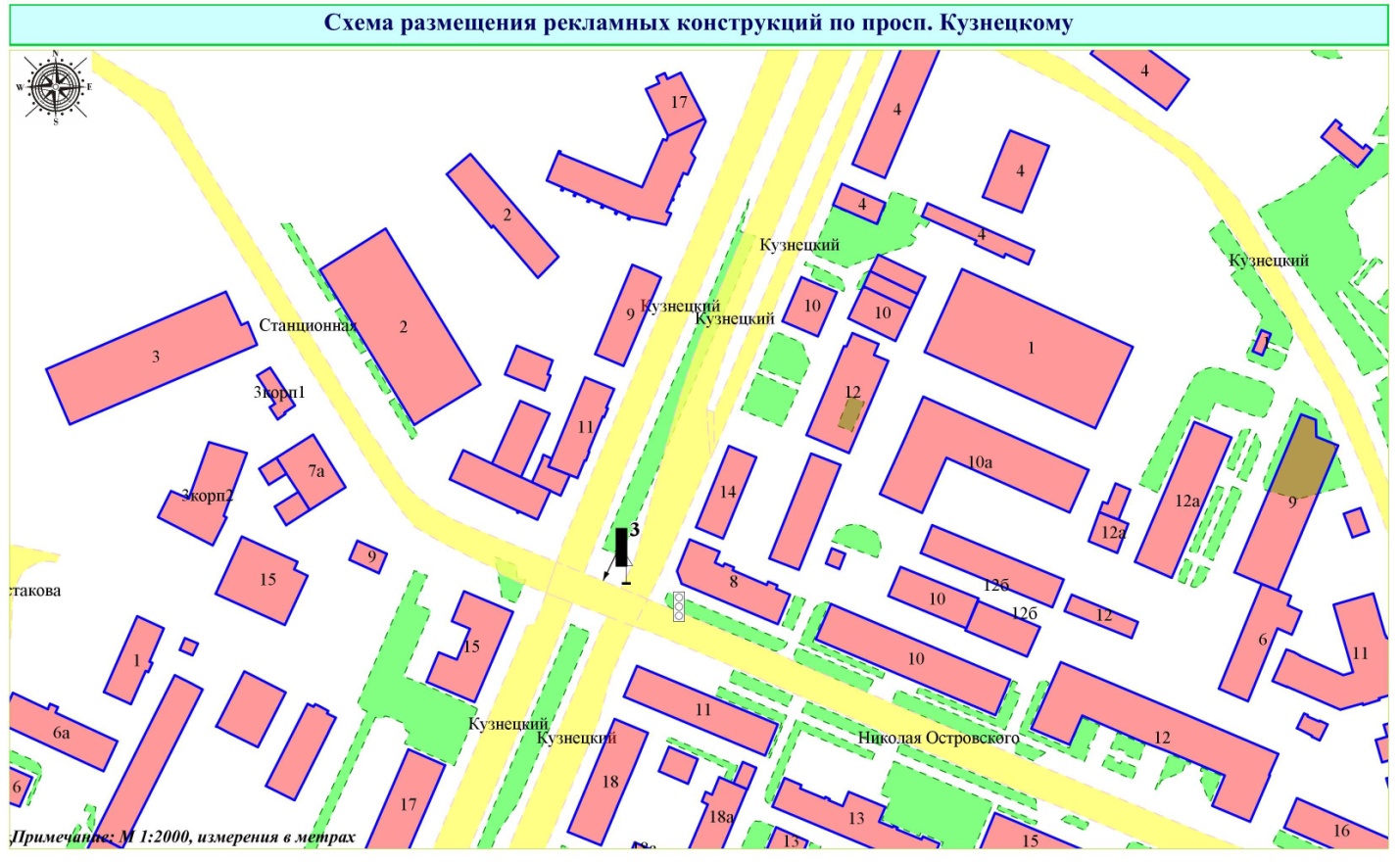 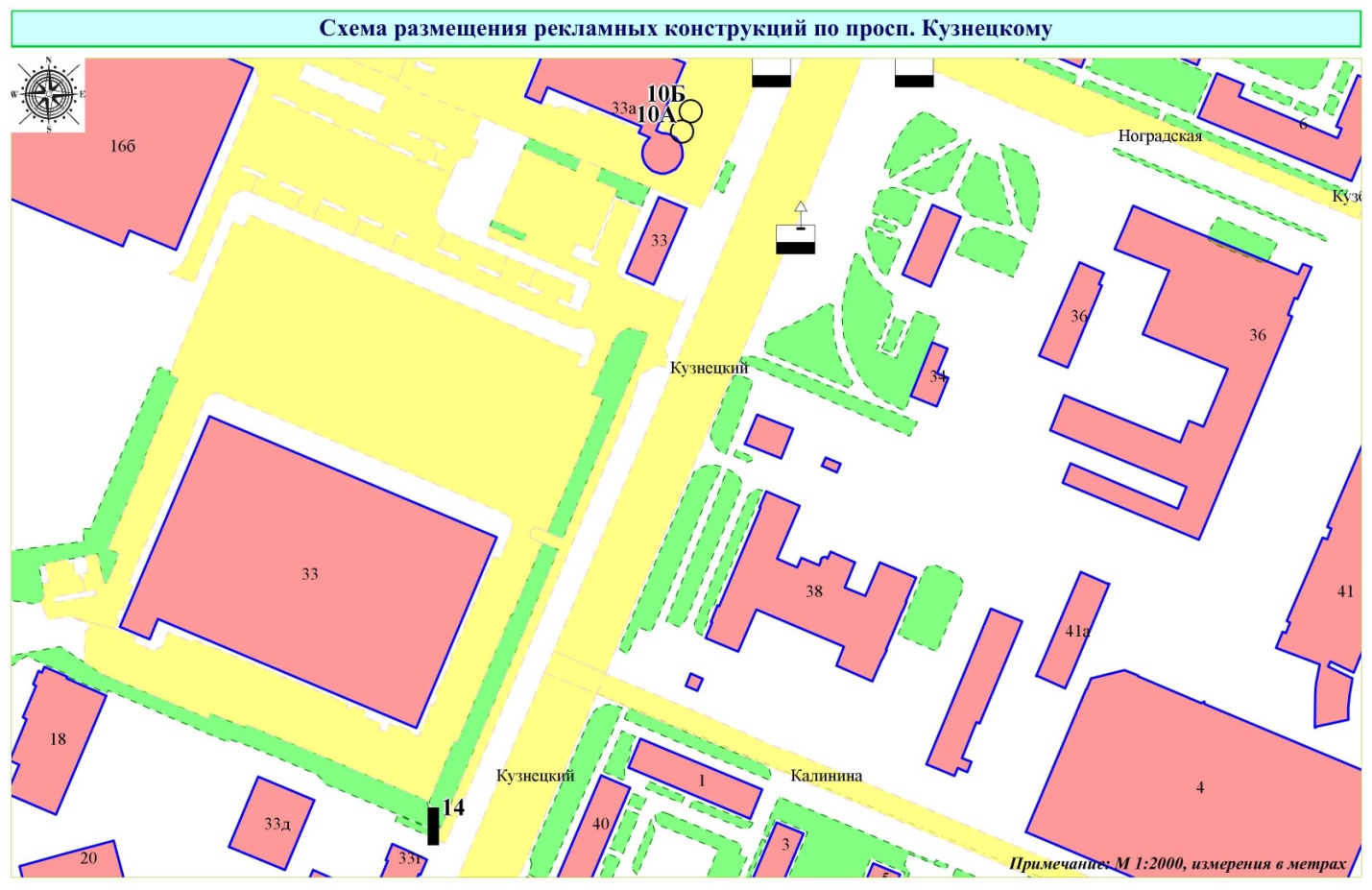 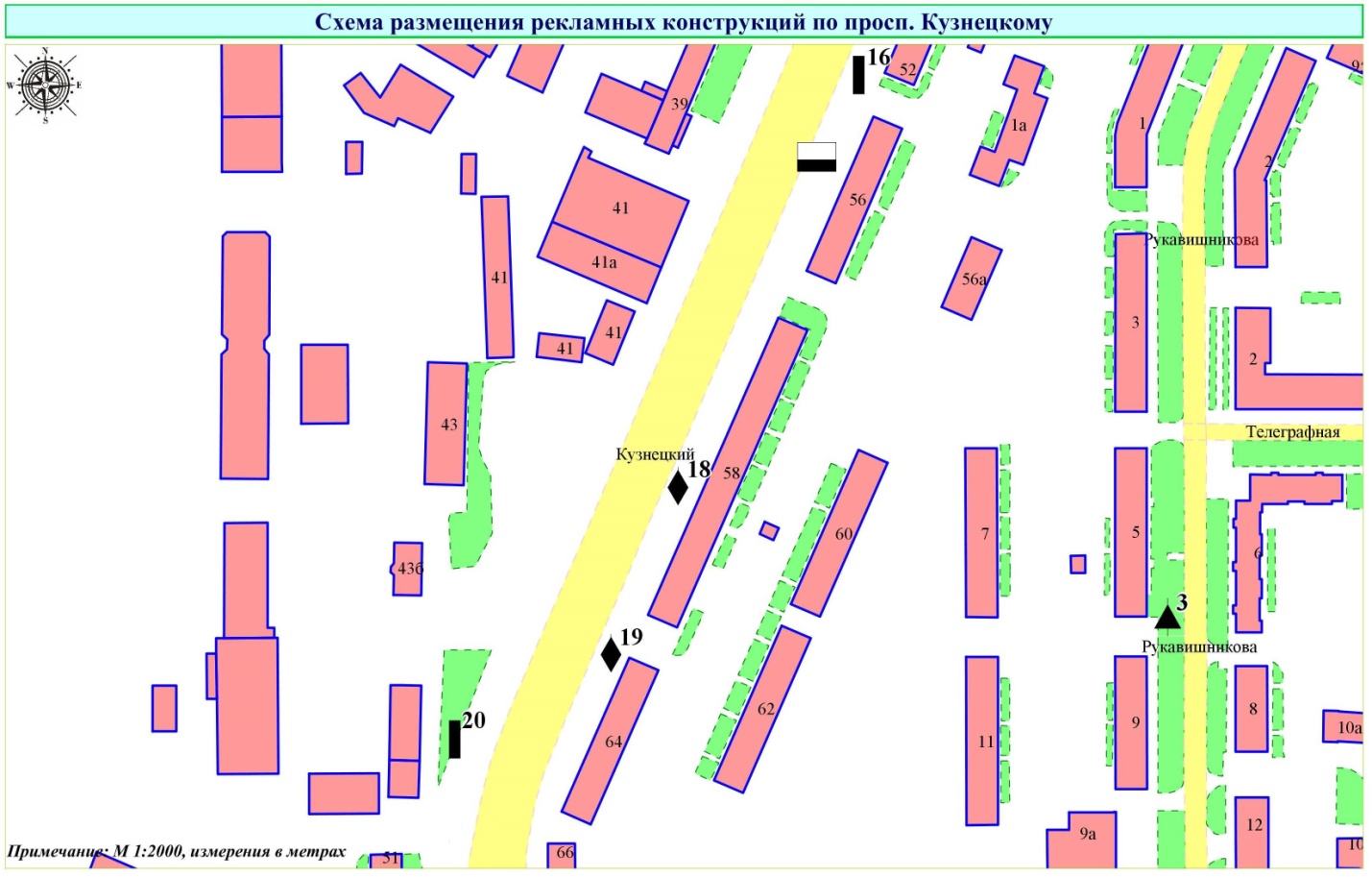 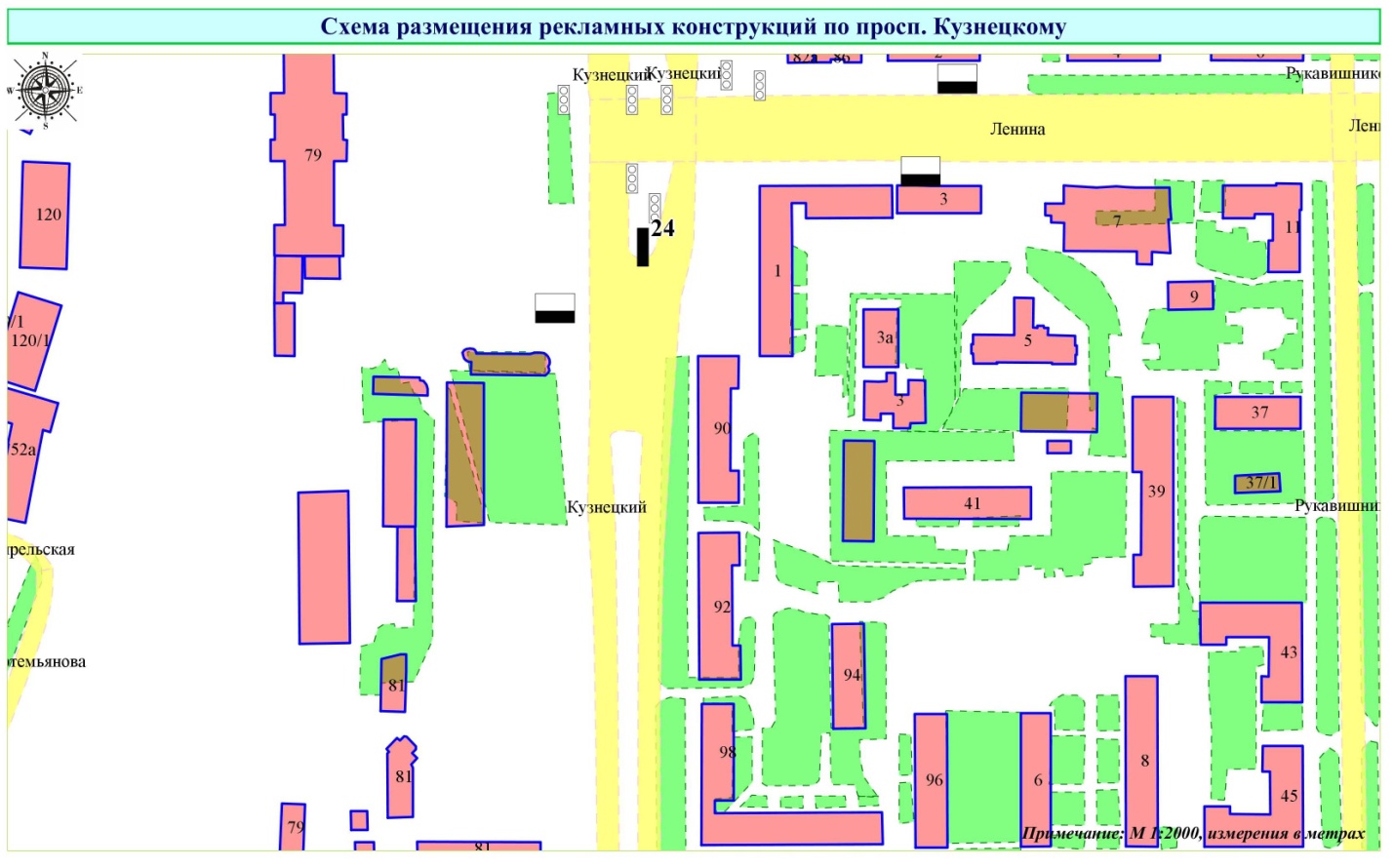 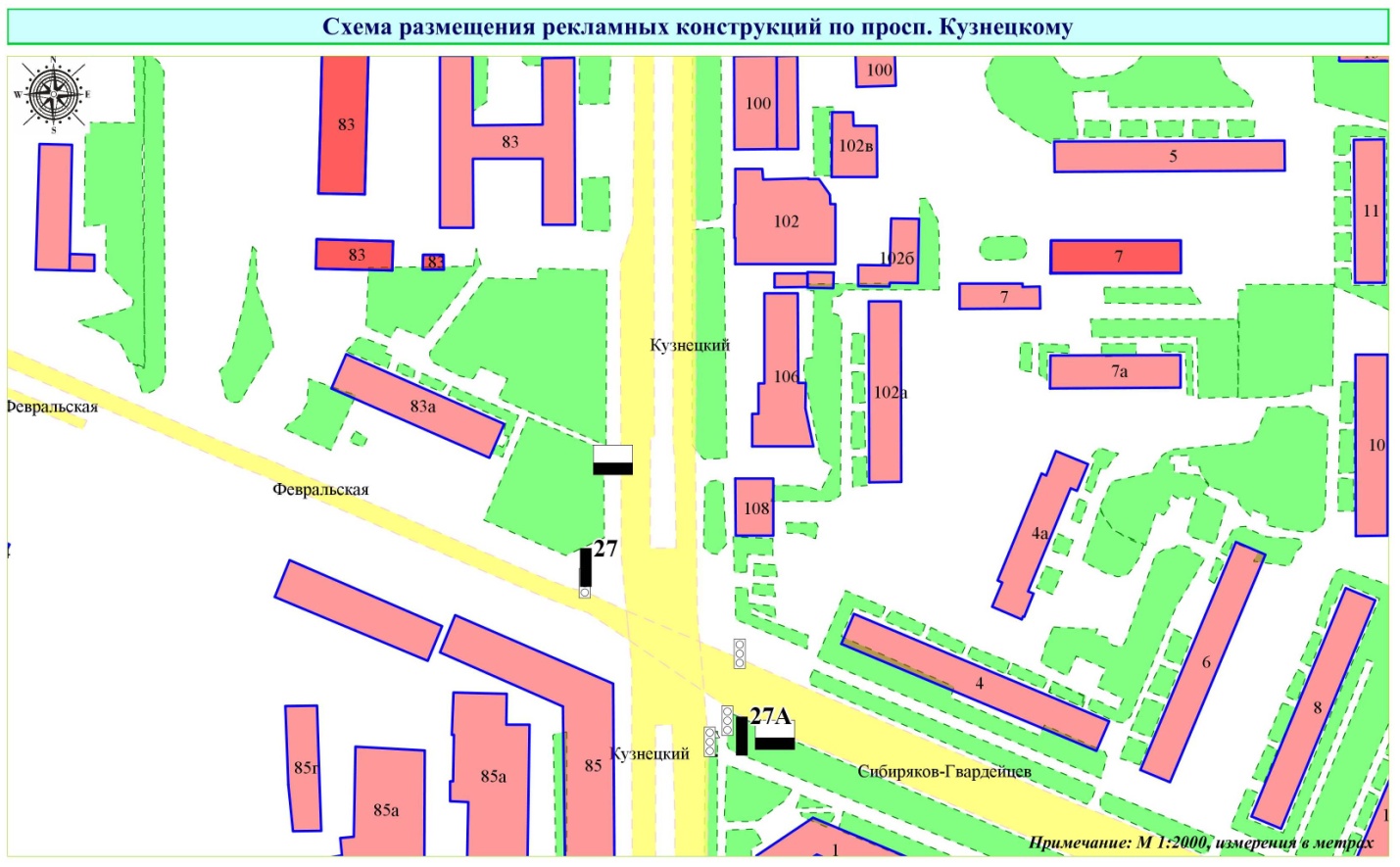 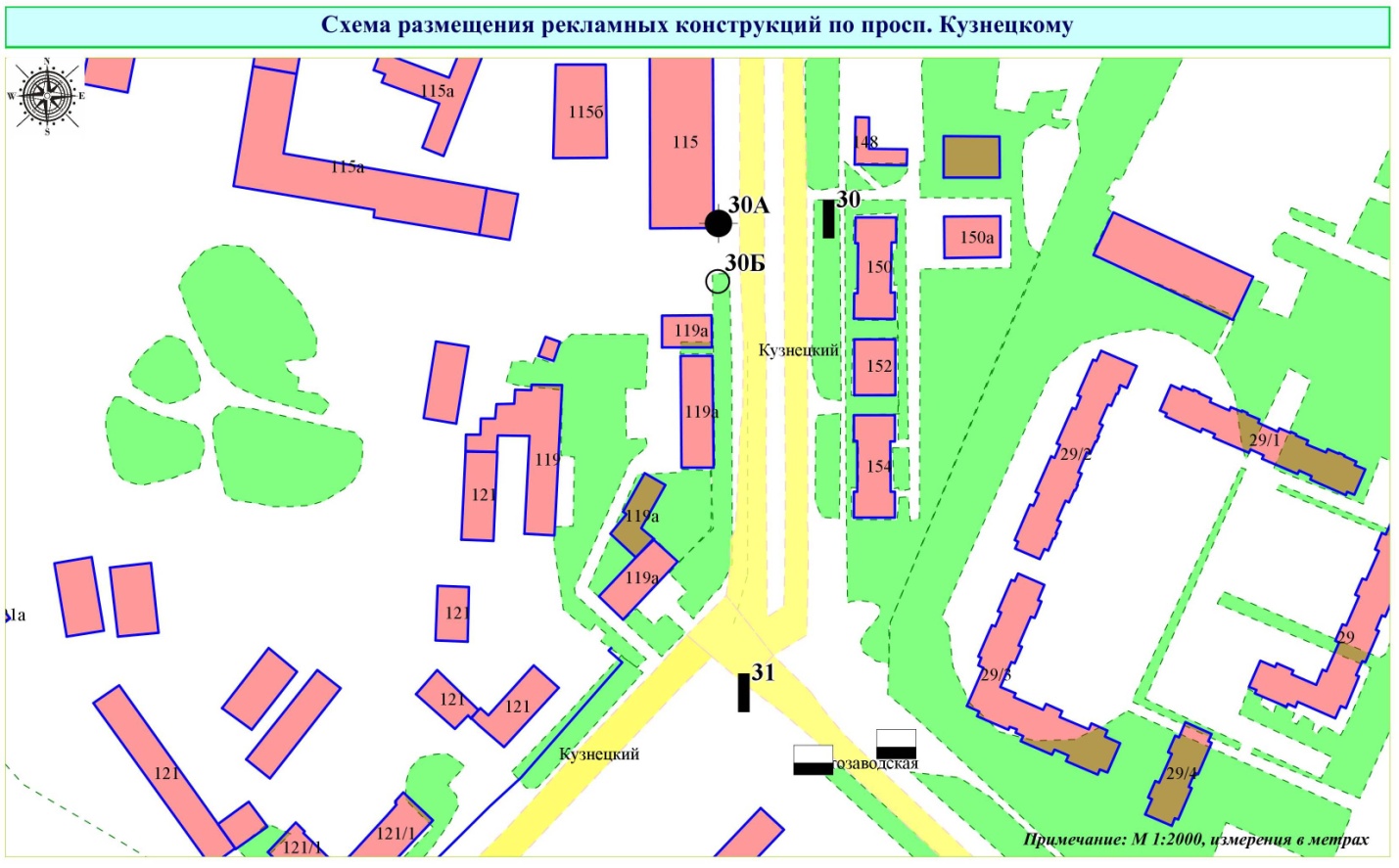 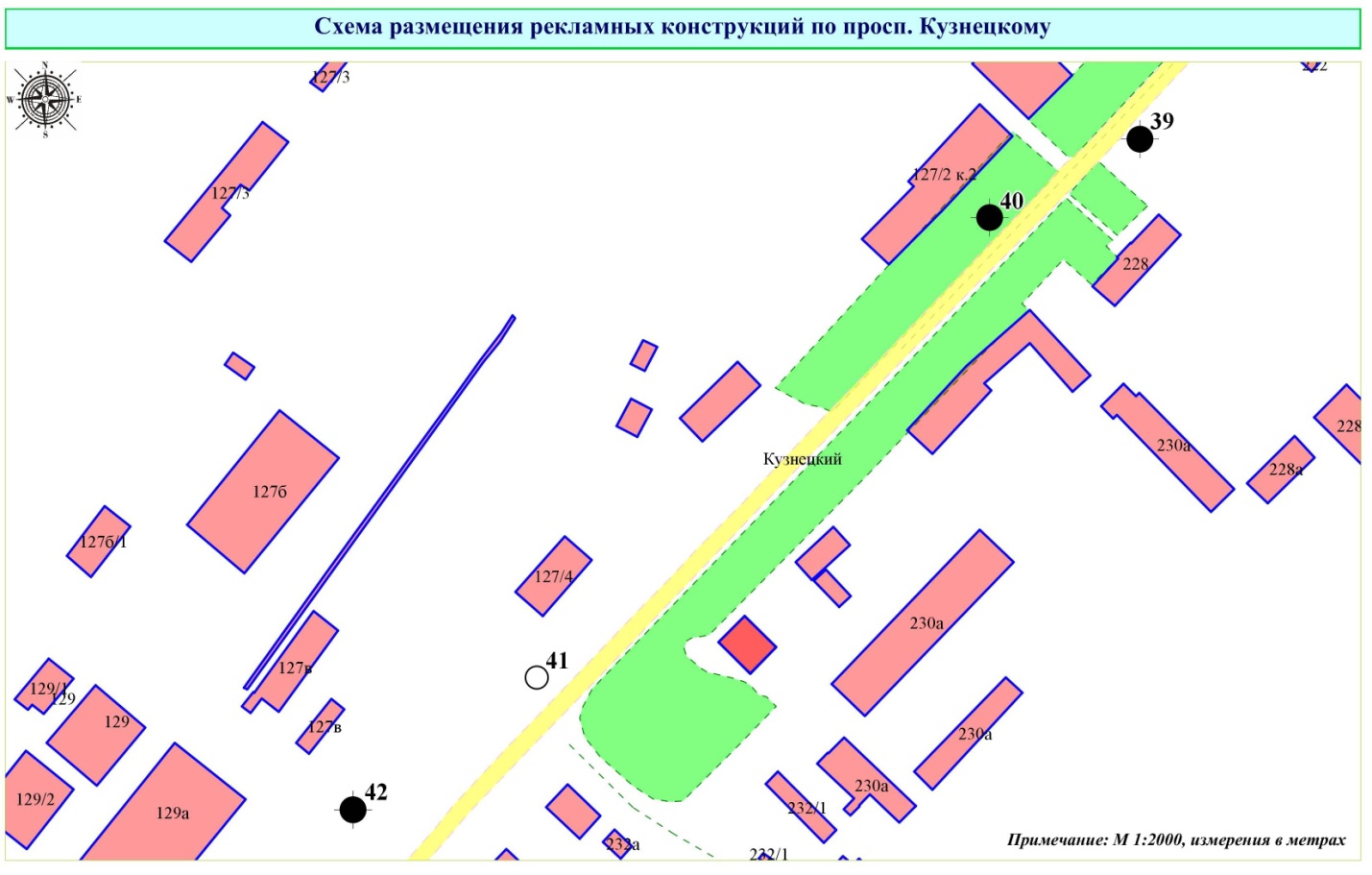 ПРИЛОЖЕНИЕ № 4     к постановлению администрациигорода Кемерово                                                                           от 22.03.2024 № 812РАЗМЕЩЕНИЕРЕКЛАМНЫХ КОНСТРУКЦИЙ ПО ПРОСПЕКТУ ЛЕНИНАВ ГОРОДЕ КЕМЕРОВОТехнические характеристики рекламной конструкции указаны в приложении № 1 к настоящему постановлению. 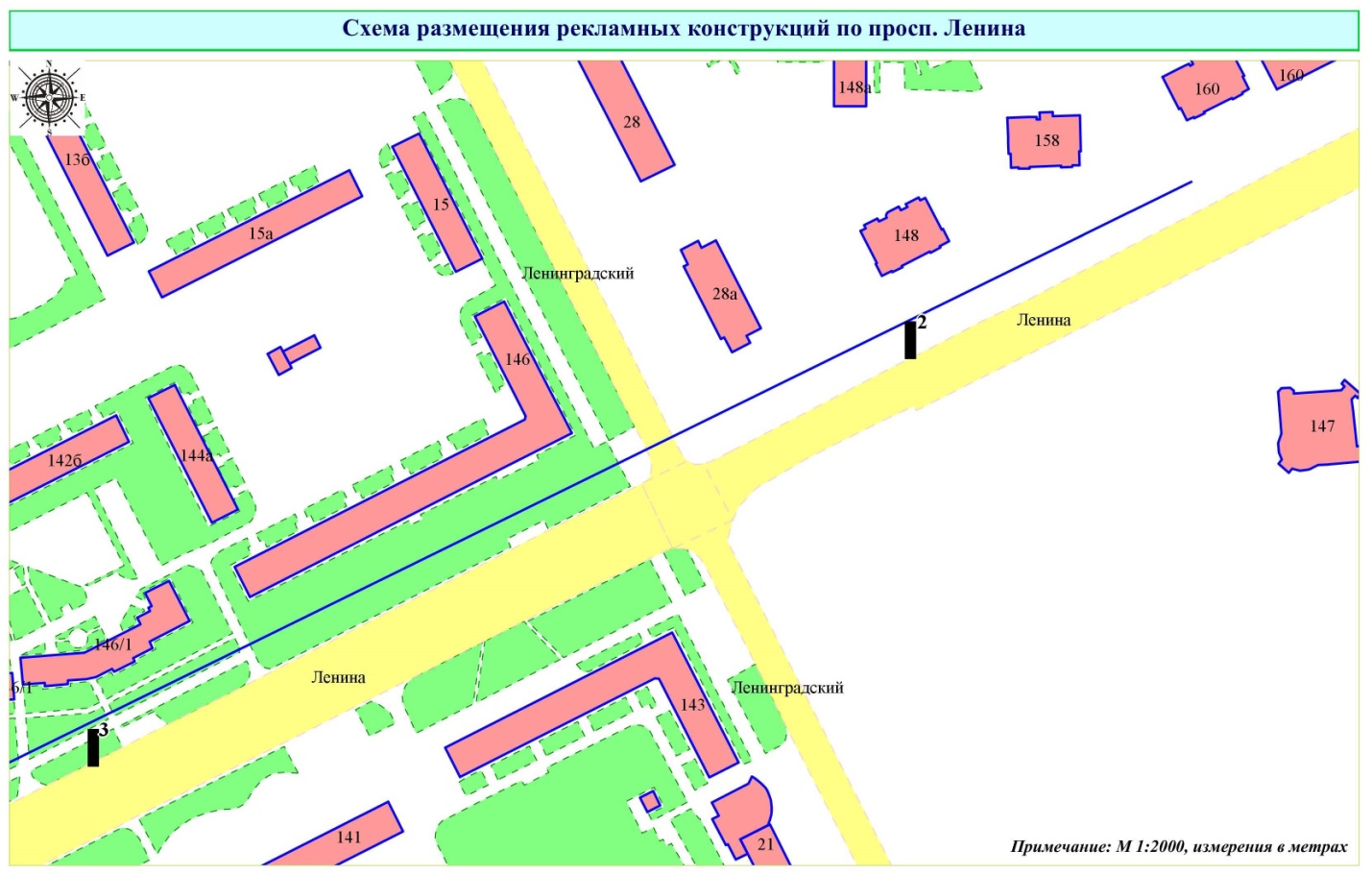 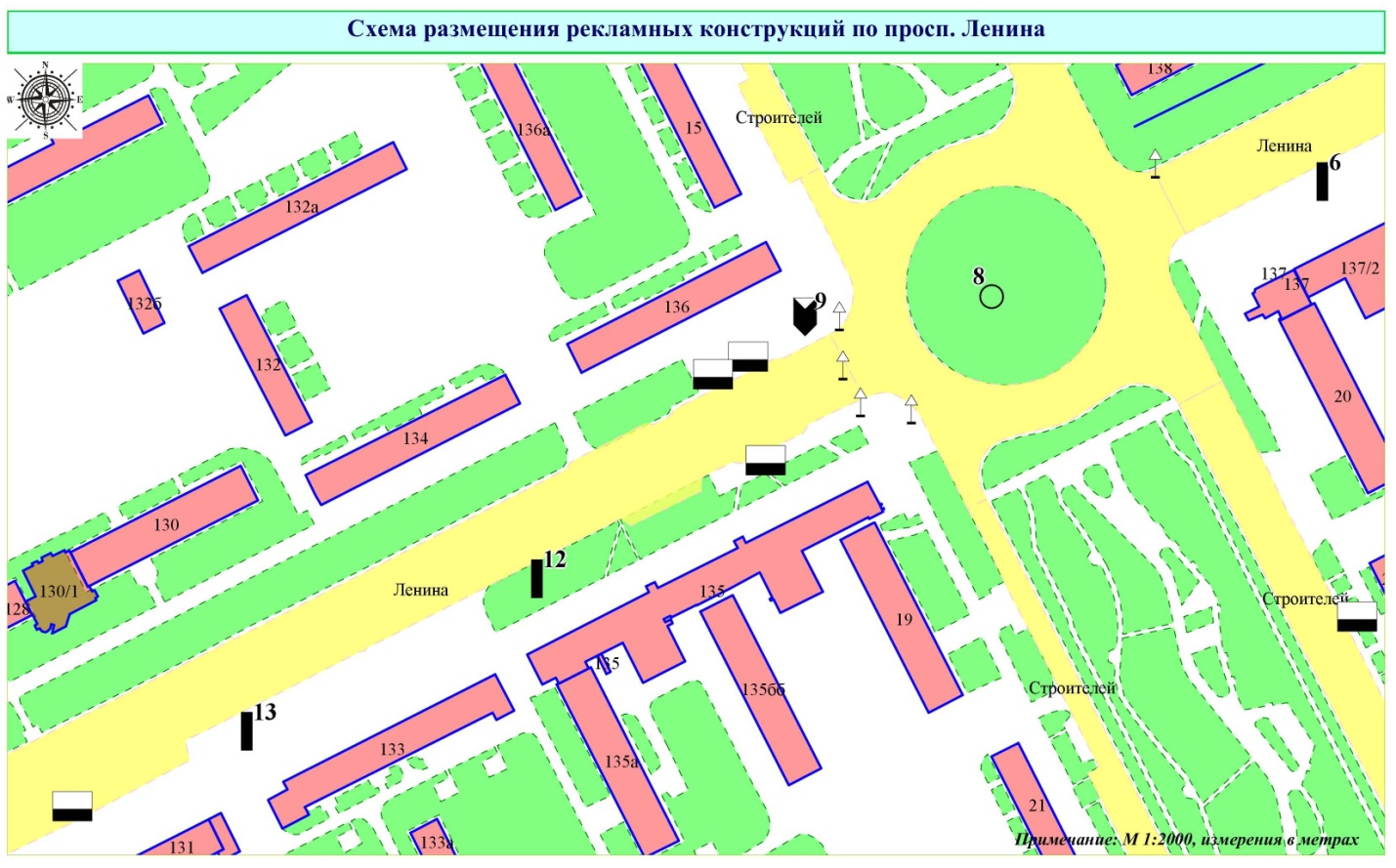 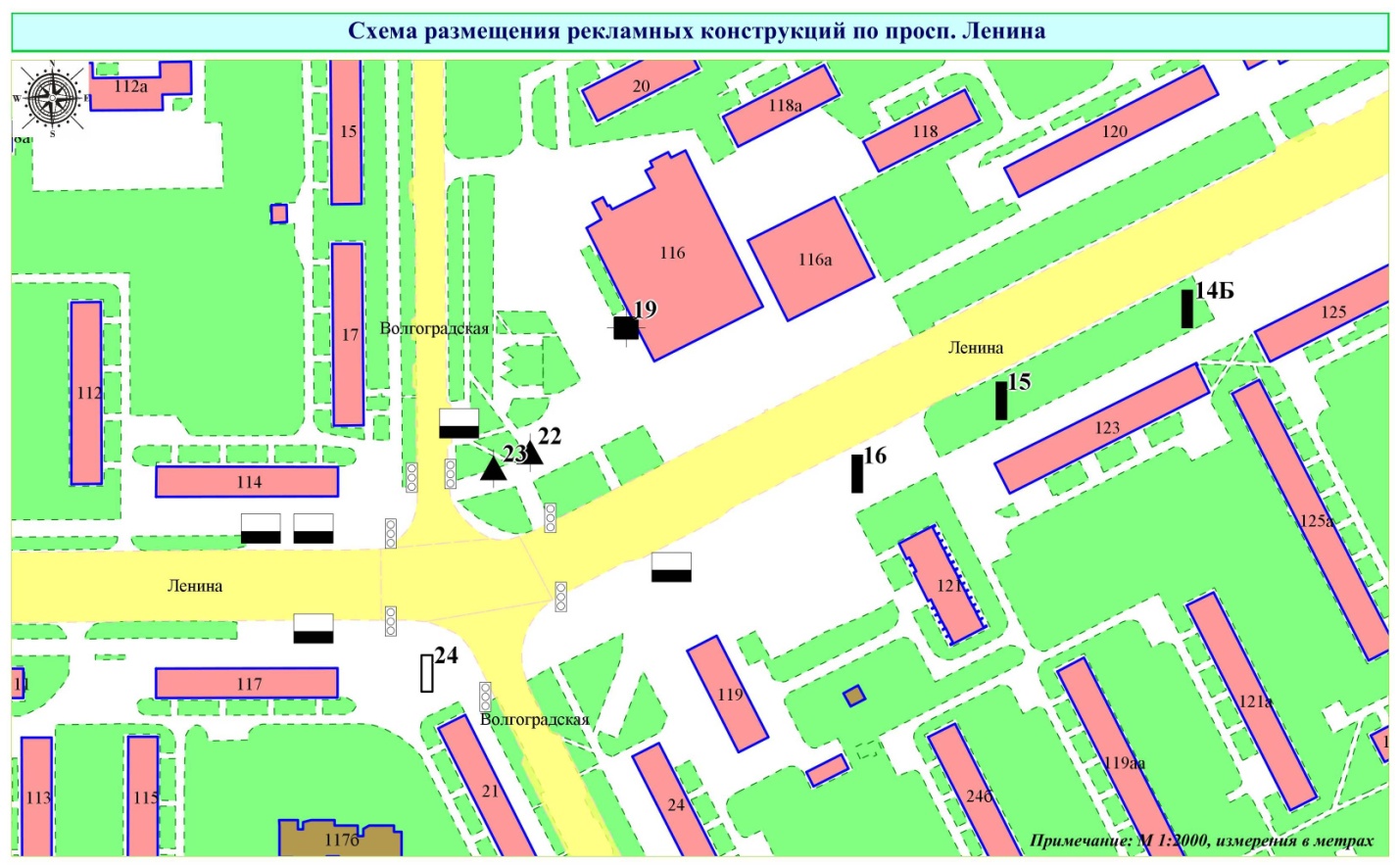 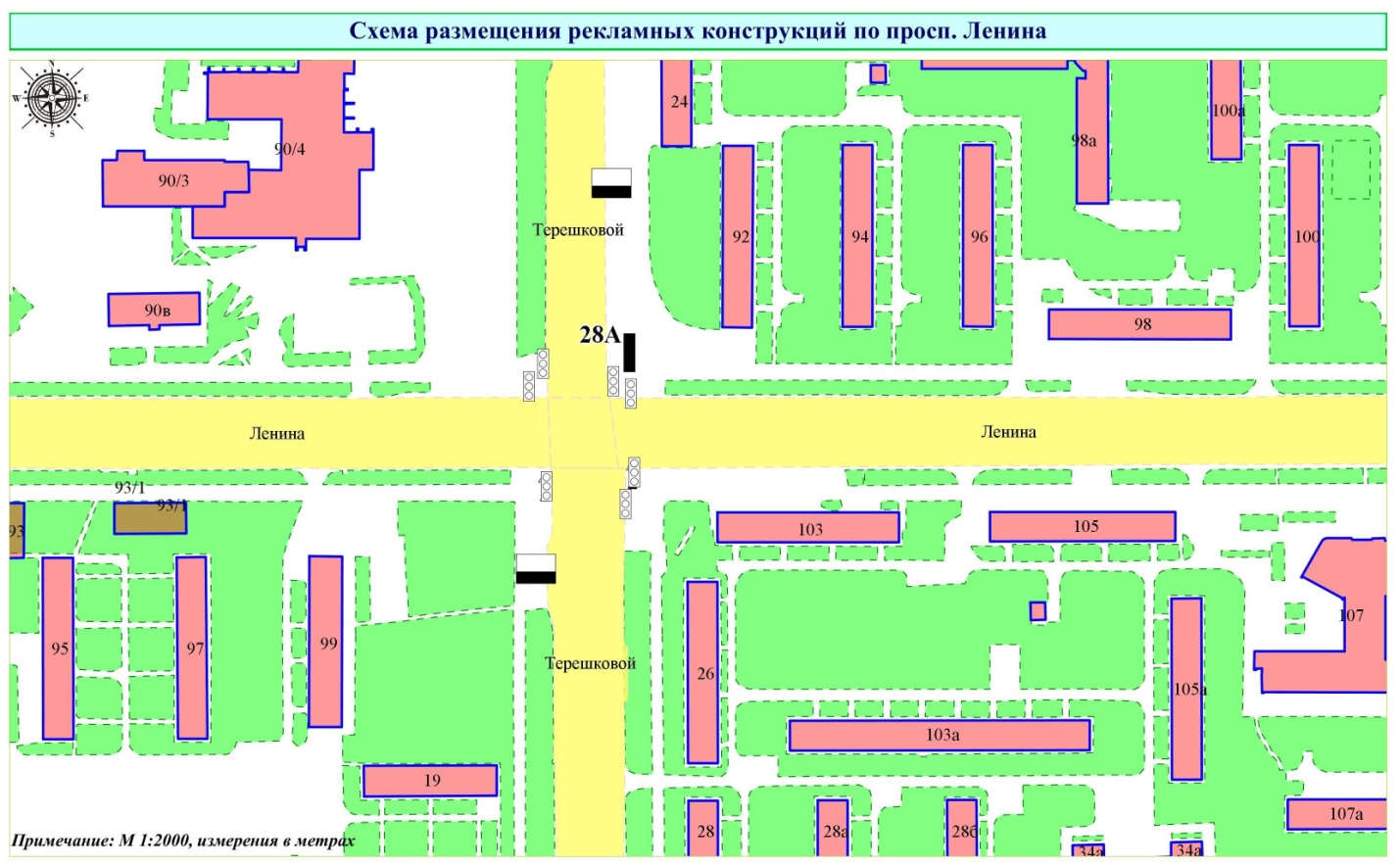 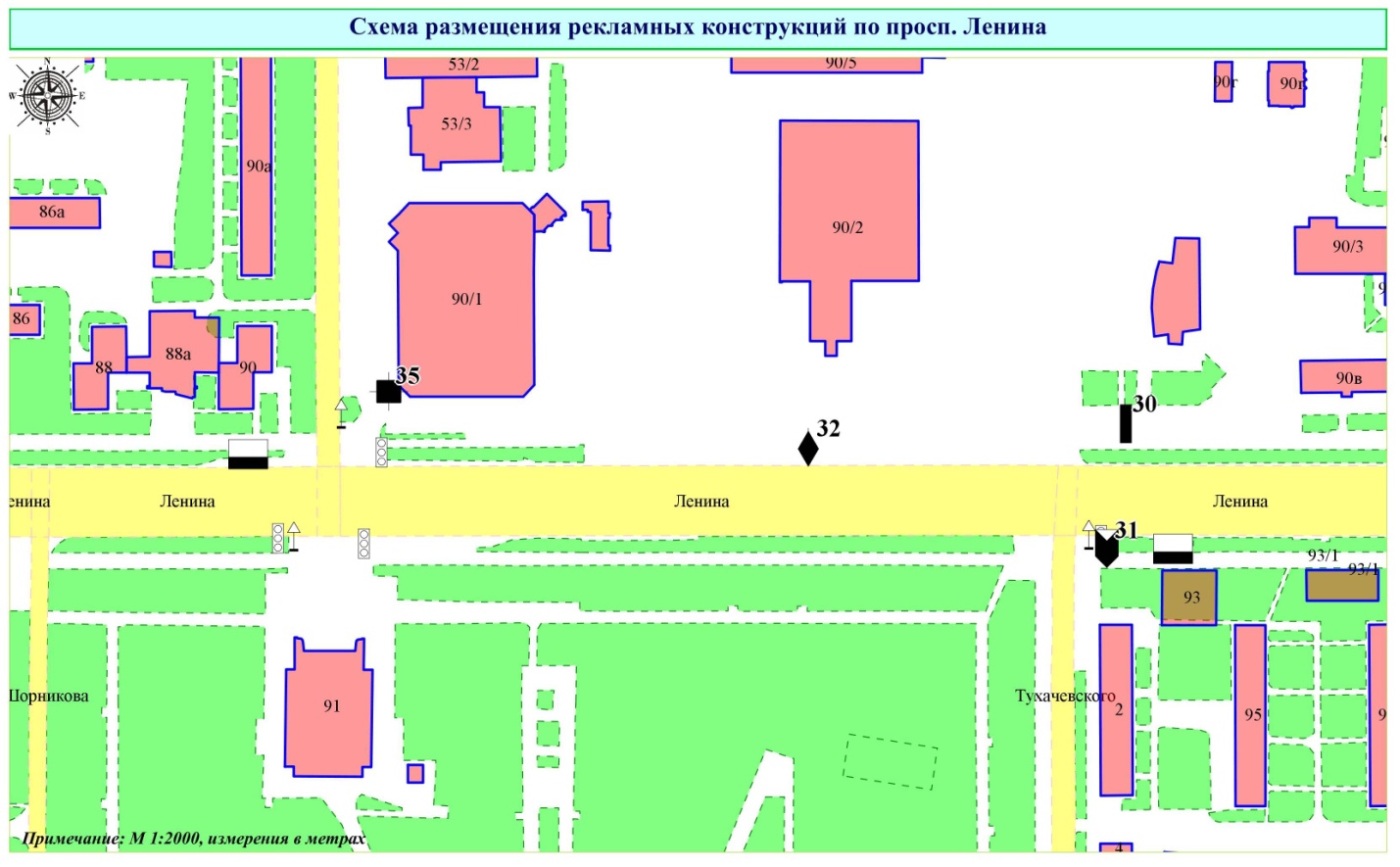 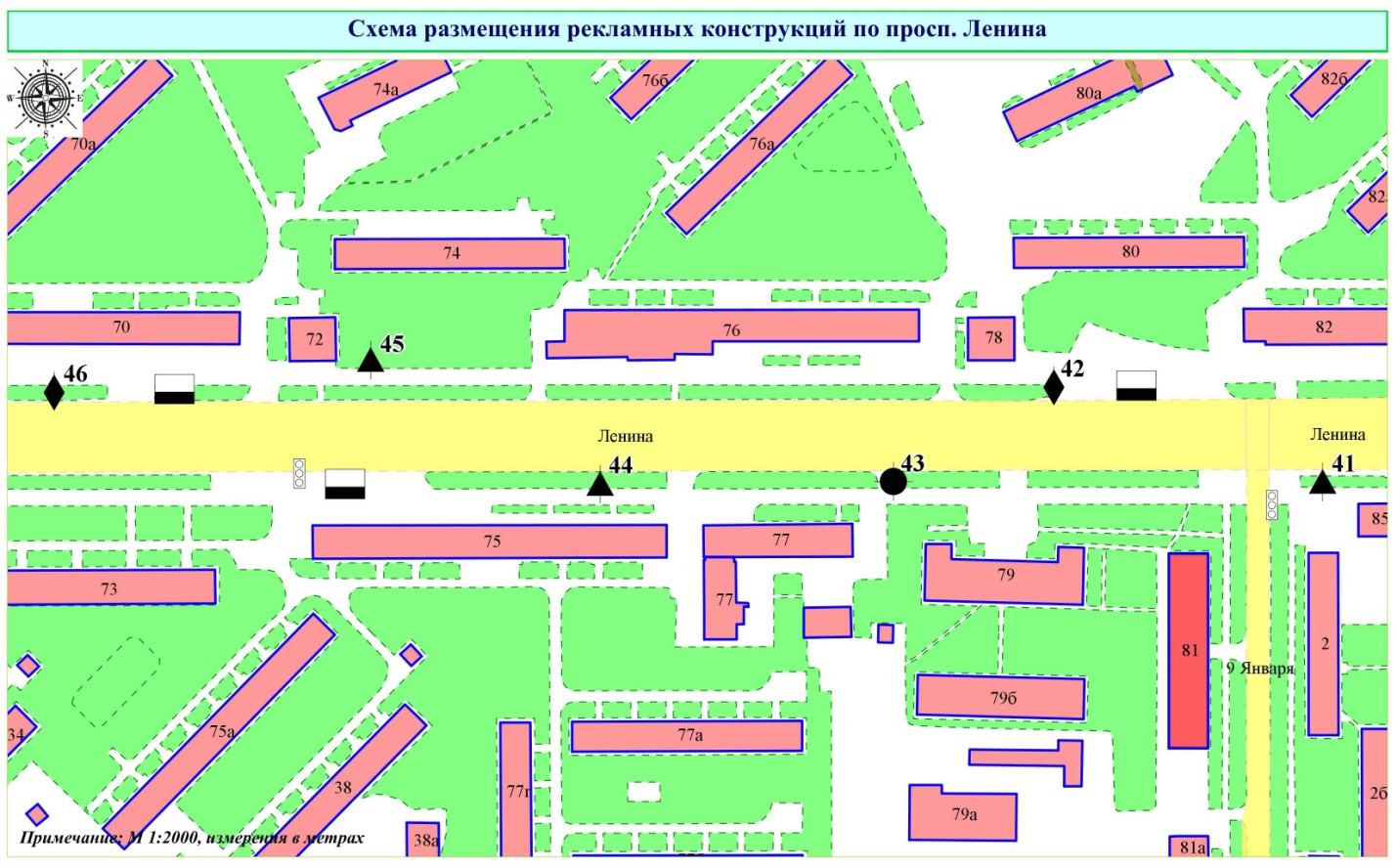 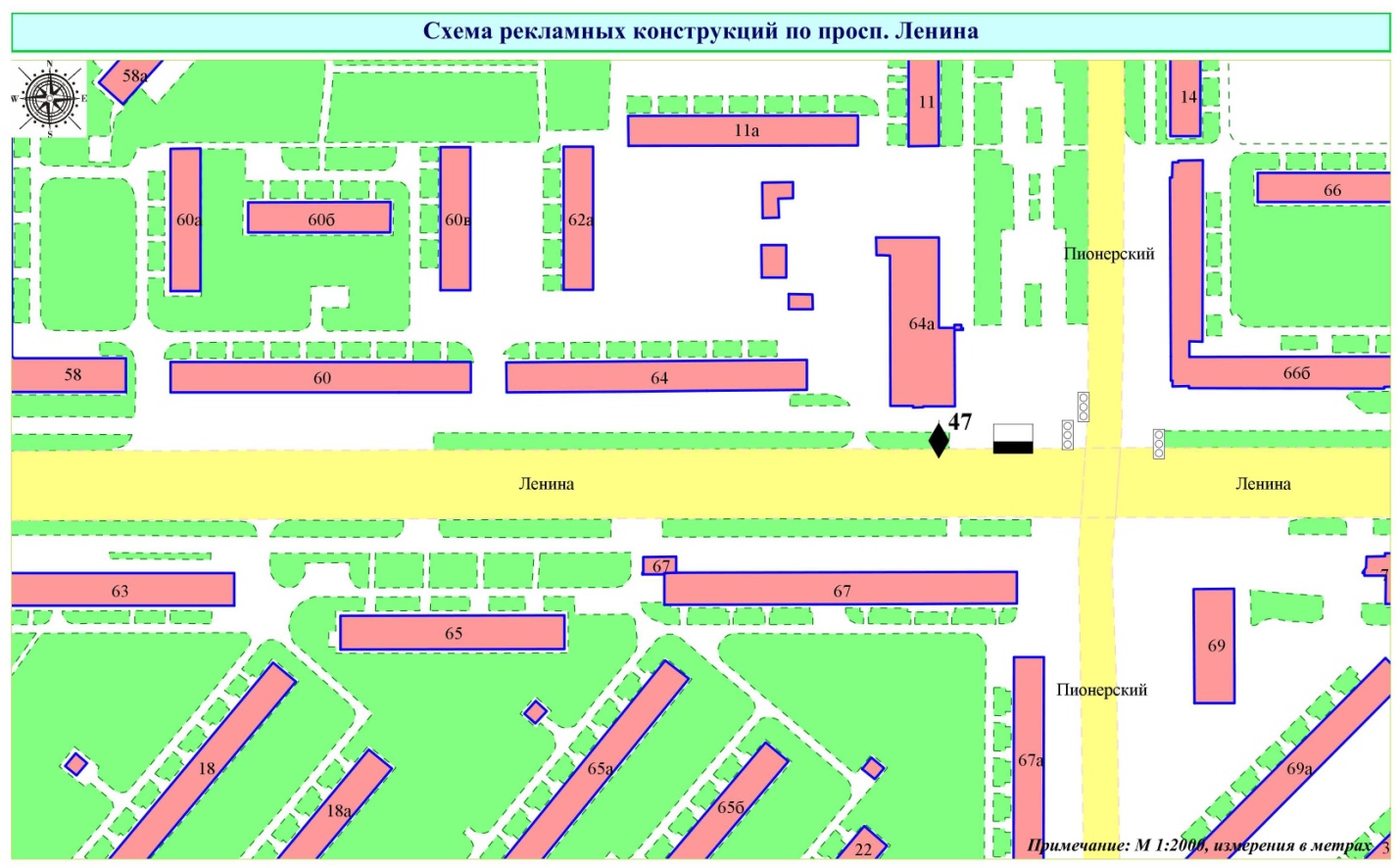 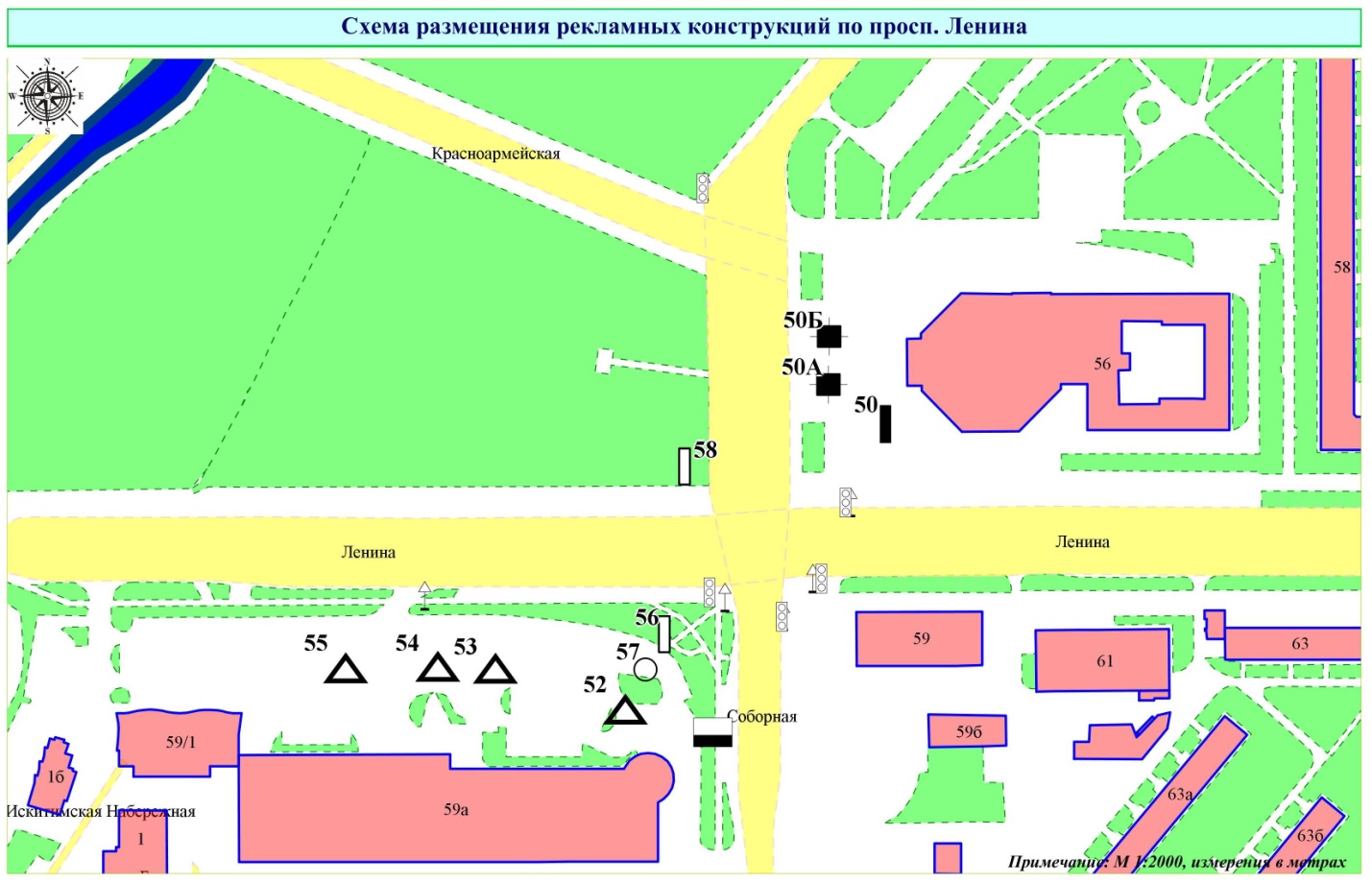 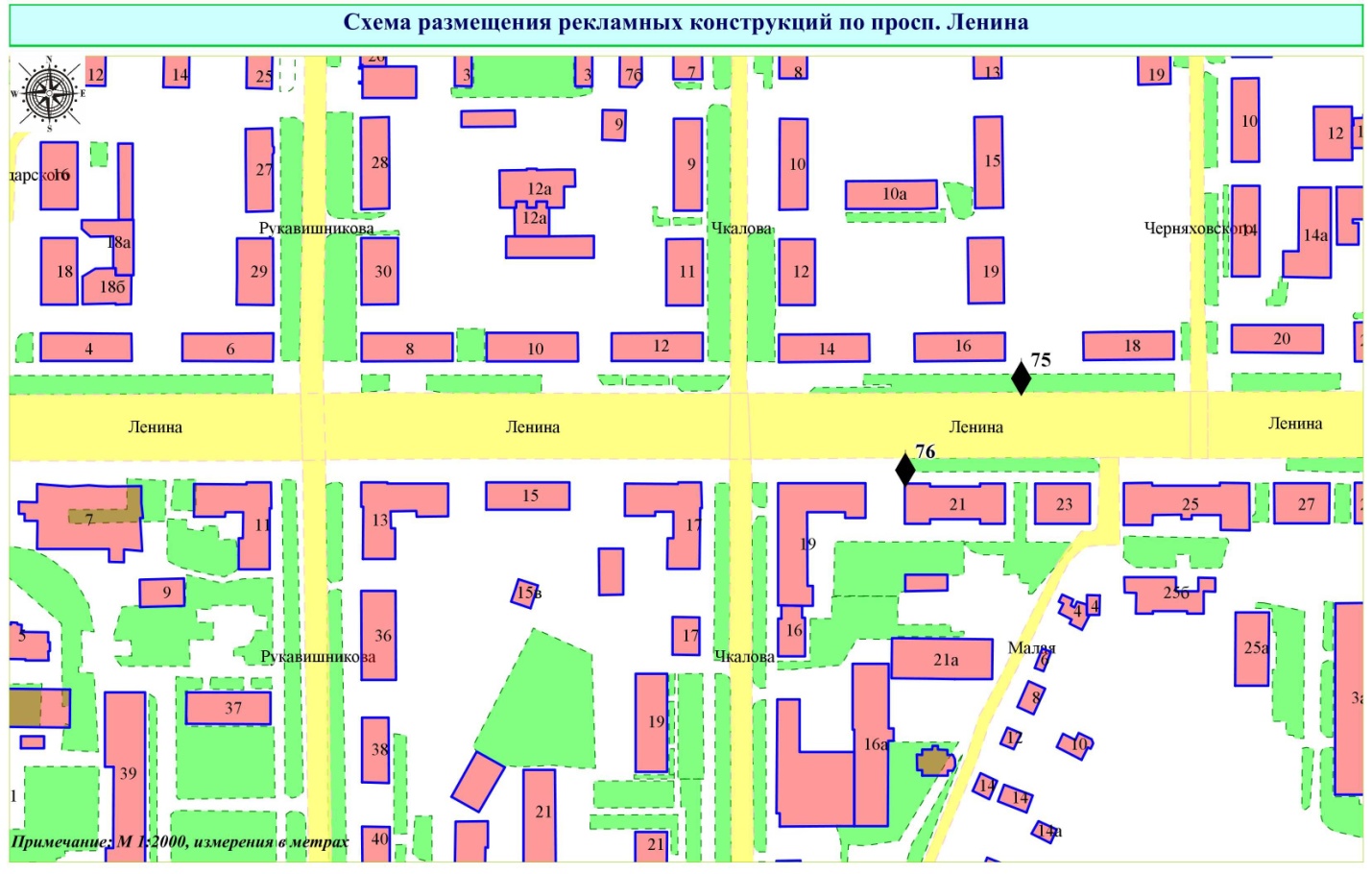 ПРИЛОЖЕНИЕ № 5     к постановлению администрациигорода Кемерово                                                                           от 22.03.2024 № 812РАЗМЕЩЕНИЕРЕКЛАМНЫХ КОНСТРУКЦИЙ ПО БУЛЬВАРУ ИМЕНИ АКАДЕМИКА Л.С. БАРБАРАША В ГОРОДЕ КЕМЕРОВОТехнические характеристики рекламной конструкции указаны в приложении № 1 к настоящему постановлению. 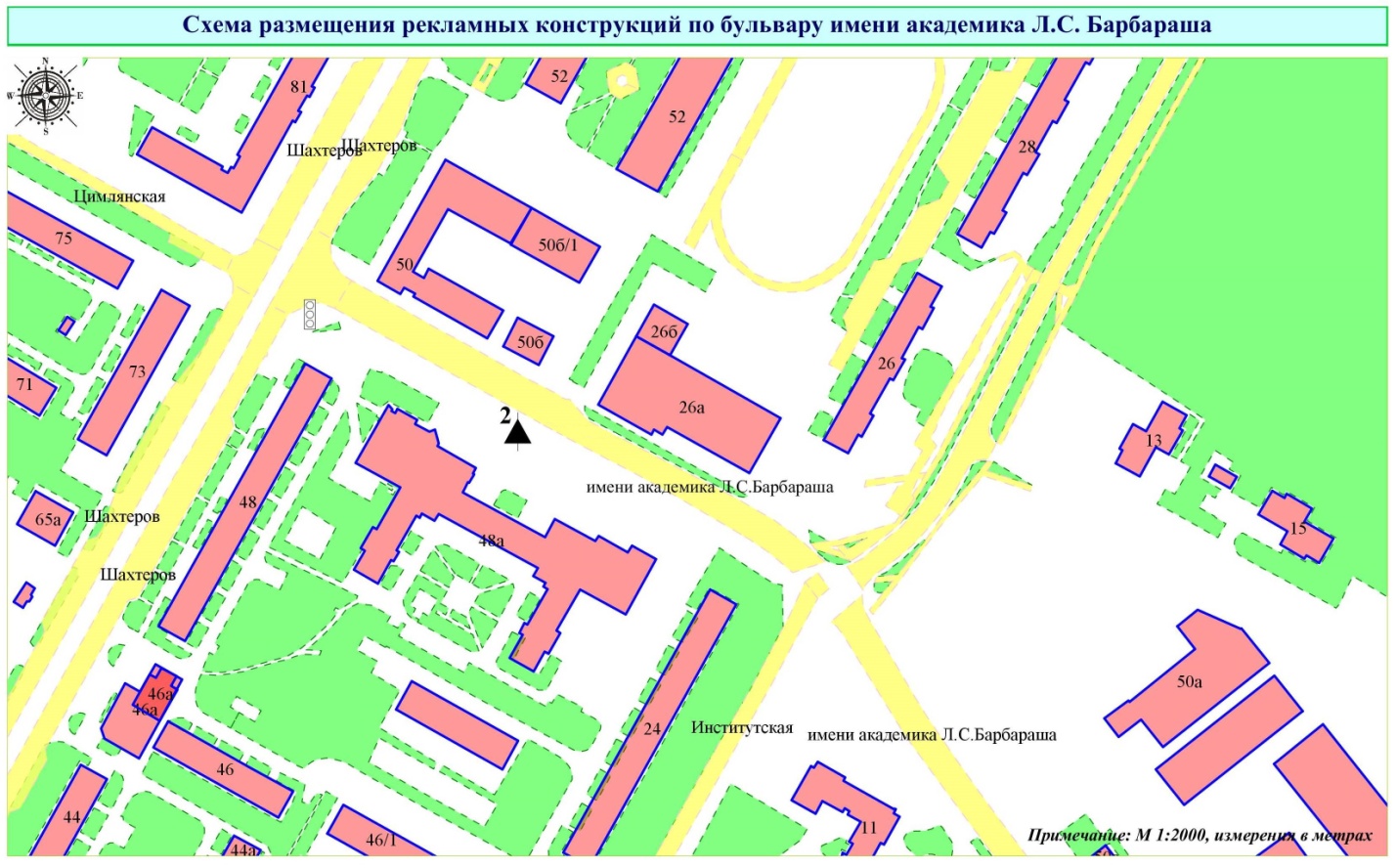 № конструкцииМесто размещенияТип/вид рекламной конструкцииПлощадь информационного поля (ширина/высота)4ул. Баумана, восточнее здания № 14щитовая конструкция6 м x 3 м4Аул. Баумана, 2А/2рекламная стелане более 16 кв. м, высота не более 8 м5Вул. Баумана, № 2А корп. 1сити-формат1,2 м x 1, 8 м5В/1ул. Баумана, № 2А корп. 1сити-формат1,2 м x 1, 8 м5ул. Баумана, севернее здания № 8рекламная стелане более 16 кв. м, высота не более 8 м7ул. Баумана, восточнее здания № 4Арекламная стелане более 16 кв. м, высота не более 8 м№ конструкцииМесто размещенияТип/вид рекламной конструкцииПлощадь информационного поля (ширина/высота)1Аул. Ю.Двужильного, западнее здания № 22афишная тумба1,2 м x 1,8 м4ул. Ю.Двужильного, северо-западнее здания № 10 (на разделительной полосе)щитовая конструкция с электронно-цифровым типом смены изображения6 м x 3 м6ул. Ю.Двужильного, севернее здания № 6щитовая конструкция6 м x 3 м7ул. Ю.Двужильного, восточнее здания № 7 корп. 3рекламная стелане более 16 кв. м, высота не более 8 м9двул. Ю.Двужильного, северо-западнее строения № 2рекламная стелане более 16 кв. м, высота не более 8 м10ул. Ю.Двужильного, восточнее здания № 3индивидуальная рекламная конструкцияобъем не более 50 куб. м, высота не более 10 м11ул. Ю.Двужильного, северо-восточнее здания № 3рекламная стелане более 16 кв. м, высота не более 8 м12ул. Ю.Двужильного, восточнее здания № 2щитовая конструкция6 м x 3 м16ул. Ю.Двужильного, пересечение с просп. Молодежнымщитовая конструкция с электронно-цифровым типом смены изображения6 м x 3 м№ конструкцииМесто размещенияТип/вид рекламной конструкцииПлощадь информационного поля (ширина/высота)2просп. Кузнецкий, въезд на Кузнецкий мост (нечетная сторона)щитовая конструкция с электронно-цифровым типом смены изображения6 м x 3 м3просп. Кузнецкий, пересечение с ул. Н.Островского (на разделительной полосе)щитовая конструкция с электронно-цифровым типом смены изображения6 м x 3 м10Апросп. Кузнецкий, восточнее здания      № 33А (конструкция № 1)индивидуальная рекламная конструкцияобъем не более 50 куб. м, высота не более 10 м10Бпросп. Кузнецкий, восточнее здания      № 33А (конструкция № 2)индивидуальная рекламная конструкцияобъем не более 50 куб. м, высота не более 10 м14просп. Кузнецкий, юго-западнее дома № 33щитовая конструкция с электронно-цифровым типом смены изображения8 м x 4 м16просп. Кузнецкий, 56щитовая конструкция с электронно-цифровым типом смены изображения6 м x 3 м18просп. Кузнецкий, западнее дома № 58скроллер3,7 м x 2,7 м19просп. Кузнецкий, юго-западнее дома № 58скроллер3,7 м x 2,7 м20просп. Кузнецкий, западнее дома № 64, через дорогущитовая конструкция6 м x 3 м24просп. Кузнецкий, на разделительной полосе напротив дома № 90щитовая конструкция с электронно-цифровым типом смены изображения3 м x 6 м27просп. Кузнецкий, 83А, пересечение с ул. Сибиряков-Гвардейцевщитовая конструкция с электронно-цифровым типом смены изображения6 м x 3 м27Апросп. Кузнецкий, пересечение с ул. Сибиряков-Гвардейцев, 1щитовая конструкция с электронно-цифровым типом смены изображения6 м x 3 м30просп. Кузнецкий, юго-западнее здания                  № 148щитовая конструкция6 м x 3 м30Апросп. Кузнецкий, 115рекламная стелане более 16 кв. м, высота не более 8 м30Бпросп. Кузнецкий, южнее здания № 115индивидуальная рекламная конструкцияобъем не более 50 куб. м, высота не более 10 м31просп. Кузнецкий, пересечение                       с ул. Автозаводскаящитовая конструкция с электронно-цифровым типом смены изображения6 м x 3 м39просп. Кузнецкий, севернее здания № 228рекламная стелане более 16 кв. м, высота не более 8 м40просп. Кузнецкий, 127/2 корп. 2рекламная стелане более 16 кв. м, высота не более 8 м41просп. Кузнецкий, южнее здания № 127/5индивидуальная рекламная конструкцияобъем не более 50 куб. м, высота не более 10 м42просп. Кузнецкий, 127врекламная стелане более 16 кв. м, высота не более 8 м№ конструкцииМесто размещенияТип/вид рекламной конструкцииПлощадь информационного поля (ширина/высота)2просп. Ленина, юго-западнее дома № 148щитовая конструкция6 м x 3 м3просп. Ленина, южнее дома № 146/1щитовая конструкция6 м x 3 м6просп. Ленина, севернее дома №N 137щитовая конструкция6 м x 3 м8просп. Ленина, пересечение с бульваром Строителей (кольцо)индивидуальная рекламная конструкцияобъем более 50 куб. м, высота более 10 м9просп. Ленина, восточнее здания № 136афишная тумба1,2 м x 1,8 м12просп. Ленина, северо-западнее дома № 135щитовая конструкция6 м x 3 м13просп. Ленина, северо-восточнее дома № 131щитовая конструкция6 м x 3 м14Бпросп. Ленина, северо-восточнее дома № 123щитовая конструкция с электронно-цифровым типом смены изображения6 м x 3 м15просп. Ленина, северо-западнее дома № 123щитовая конструкция6 м x 3 м16просп. Ленина, северо-западнее дома № 121щитовая конструкция6 м x 3 м19просп. Ленина, 116сити-формат1,2 м x 1, 8 м22просп. Ленина, юго-западнее дома № 116, конструкция № 1пиллар1,4 м x 3,0 м23просп. Ленина, юго-западнее дома № 116, конструкция № 2пиллар1,4 м x 3,0 м24просп. Ленина, 117/ул. Волгоградская, 21светодиодный экран5,6 м x 4,2 м28Апросп. Ленина, 92, пересечение с ул. Терешковойщитовая конструкция с электронно-цифровым типом смены изображения6 м x 3 м30просп. Ленина, 90/4а, пересечение с ул. Тухачевскогощитовая конструкция с электронно-цифровым типом смены изображения3 м x 6 м31просп. Ленина, № 95/1афишная тумба1,2 м x 1,8 м32просп. Ленина, южнее здания № 90/2скроллер3,7 м x 2,7 м35просп. Ленина, 90/1сити-формат1,2 м x 1, 8 м41просп. Ленина, северо-западнее дома № 85пиллар1,4 м x 3,0 м42просп. Ленина, юго-западнее дома № 80скроллер3,7 м x 2,7 м43просп. Ленина, севернее дома № 79 (начало дома)рекламная стелане более 16 кв. м, высота не более 8 м44просп. Ленина, северо-западнее дома № 75пиллар1,4 м x 3,0 м45просп. Ленина, южнее дома № 72пиллар1,4 м x 3,0 м46просп. Ленина, южнее дома № 70скроллер3,7 м x 2,7 м47просп. Ленина, юго-восточнее дома № 64Аскроллер3,7 м x 2,7 м50просп. Ленина, западнее здания № 56щитовая конструкция с электронно-цифровым типом смены изображения6 м x 3 м50Апросп. Ленина, 56, цирк, конструкция № 1сити-формат1,2 м x 1, 8 м50Бпросп. Ленина, 56, цирк, конструкция № 2сити-формат1,2 м x 1, 8 м52просп. Ленина, севернее здания № 59А, конструкция № 1трехсторонняя щитовая конструкция3,7 м x 2,7 м53просп. Ленина, севернее здания № 59А, конструкция № 2трехсторонняя щитовая конструкция3,7 м x 2,7 м54просп. Ленина, севернее здания № 59А, конструкция № 3трехсторонняя щитовая конструкция3,7 м x 2,7 м55просп. Ленина, севернее здания № 59А, конструкция № 4трехсторонняя щитовая конструкция3,7 м x 2,7 м56просп. Ленина, северо-восточнее здания № 59Асветодиодный экран5,6 м x 4,2 м57просп. Ленина, севернее здания № 59а/1индивидуальная рекламная конструкцияобъем более 50 куб. м, высота более 10 м58просп. Ленина, северо-западнее пересечения с ул. Соборнаясветодиодный экран6,4 м x 11,5 м75просп. Ленина, юго-западнее дома № 18скроллер3,7 м x 2,7 м76просп. Ленина, северо-западнее дома № 21скроллер3,7 м x 2,7 м№ конструкцииМесто размещенияТип/вид рекламной конструкцииПлощадь информационного поля (ширина/высота)2бульвар им. акад. Л.С. Барбараша, севернее здания № 48А по просп. Шахтеровпиллар1,4 м x 3,0 м